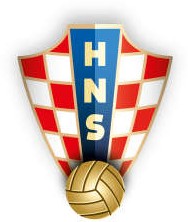 H R V A T S K I   N O G O M E T N I   S A V E ZNOGOMETNO SREDIŠTE SPLIT21000 SPLIT Put Duilova 23/I –tel: +385 21 539 811, fax: +385 21 537 041e - mail: ns.split@hns-cff.hr  IBAN 0823600001501937750 Zagrebačka bankaH R V A T S K I   N O G O M E T N I   S A V E ZNOGOMETNO SREDIŠTE SPLIT21000 SPLIT Put Duilova 23/I –tel: +385 21 539 811, fax: +385 21 537 041e - mail: ns.split@hns-cff.hr  IBAN 0823600001501937750 Zagrebačka bankaH R V A T S K I   N O G O M E T N I   S A V E ZNOGOMETNO SREDIŠTE SPLIT21000 SPLIT Put Duilova 23/I –tel: +385 21 539 811, fax: +385 21 537 041e - mail: ns.split@hns-cff.hr  IBAN 0823600001501937750 Zagrebačka bankaH R V A T S K I   N O G O M E T N I   S A V E ZNOGOMETNO SREDIŠTE SPLIT21000 SPLIT Put Duilova 23/I –tel: +385 21 539 811, fax: +385 21 537 041e - mail: ns.split@hns-cff.hr  IBAN 0823600001501937750 Zagrebačka bankaH R V A T S K I   N O G O M E T N I   S A V E ZNOGOMETNO SREDIŠTE SPLIT21000 SPLIT Put Duilova 23/I –tel: +385 21 539 811, fax: +385 21 537 041e - mail: ns.split@hns-cff.hr  IBAN 0823600001501937750 Zagrebačka bankaH R V A T S K I   N O G O M E T N I   S A V E ZNOGOMETNO SREDIŠTE SPLIT21000 SPLIT Put Duilova 23/I –tel: +385 21 539 811, fax: +385 21 537 041e - mail: ns.split@hns-cff.hr  IBAN 0823600001501937750 Zagrebačka bankaH R V A T S K I   N O G O M E T N I   S A V E ZNOGOMETNO SREDIŠTE SPLIT21000 SPLIT Put Duilova 23/I –tel: +385 21 539 811, fax: +385 21 537 041e - mail: ns.split@hns-cff.hr  IBAN 0823600001501937750 Zagrebačka bankaH R V A T S K I   N O G O M E T N I   S A V E ZNOGOMETNO SREDIŠTE SPLIT21000 SPLIT Put Duilova 23/I –tel: +385 21 539 811, fax: +385 21 537 041e - mail: ns.split@hns-cff.hr  IBAN 0823600001501937750 Zagrebačka bankaH R V A T S K I   N O G O M E T N I   S A V E ZNOGOMETNO SREDIŠTE SPLIT21000 SPLIT Put Duilova 23/I –tel: +385 21 539 811, fax: +385 21 537 041e - mail: ns.split@hns-cff.hr  IBAN 0823600001501937750 Zagrebačka bankaH R V A T S K I   N O G O M E T N I   S A V E ZNOGOMETNO SREDIŠTE SPLIT21000 SPLIT Put Duilova 23/I –tel: +385 21 539 811, fax: +385 21 537 041e - mail: ns.split@hns-cff.hr  IBAN 0823600001501937750 Zagrebačka bankaH R V A T S K I   N O G O M E T N I   S A V E ZNOGOMETNO SREDIŠTE SPLIT21000 SPLIT Put Duilova 23/I –tel: +385 21 539 811, fax: +385 21 537 041e - mail: ns.split@hns-cff.hr  IBAN 0823600001501937750 Zagrebačka bankaH R V A T S K I   N O G O M E T N I   S A V E ZNOGOMETNO SREDIŠTE SPLIT21000 SPLIT Put Duilova 23/I –tel: +385 21 539 811, fax: +385 21 537 041e - mail: ns.split@hns-cff.hr  IBAN 0823600001501937750 Zagrebačka bankaH R V A T S K I   N O G O M E T N I   S A V E ZNOGOMETNO SREDIŠTE SPLIT21000 SPLIT Put Duilova 23/I –tel: +385 21 539 811, fax: +385 21 537 041e - mail: ns.split@hns-cff.hr  IBAN 0823600001501937750 Zagrebačka bankaH R V A T S K I   N O G O M E T N I   S A V E ZNOGOMETNO SREDIŠTE SPLIT21000 SPLIT Put Duilova 23/I –tel: +385 21 539 811, fax: +385 21 537 041e - mail: ns.split@hns-cff.hr  IBAN 0823600001501937750 Zagrebačka bankaH R V A T S K I   N O G O M E T N I   S A V E ZNOGOMETNO SREDIŠTE SPLIT21000 SPLIT Put Duilova 23/I –tel: +385 21 539 811, fax: +385 21 537 041e - mail: ns.split@hns-cff.hr  IBAN 0823600001501937750 Zagrebačka bankaH R V A T S K I   N O G O M E T N I   S A V E ZNOGOMETNO SREDIŠTE SPLIT21000 SPLIT Put Duilova 23/I –tel: +385 21 539 811, fax: +385 21 537 041e - mail: ns.split@hns-cff.hr  IBAN 0823600001501937750 Zagrebačka bankaH R V A T S K I   N O G O M E T N I   S A V E ZNOGOMETNO SREDIŠTE SPLIT21000 SPLIT Put Duilova 23/I –tel: +385 21 539 811, fax: +385 21 537 041e - mail: ns.split@hns-cff.hr  IBAN 0823600001501937750 Zagrebačka bankaH R V A T S K I   N O G O M E T N I   S A V E ZNOGOMETNO SREDIŠTE SPLIT21000 SPLIT Put Duilova 23/I –tel: +385 21 539 811, fax: +385 21 537 041e - mail: ns.split@hns-cff.hr  IBAN 0823600001501937750 Zagrebačka bankaH R V A T S K I   N O G O M E T N I   S A V E ZNOGOMETNO SREDIŠTE SPLIT21000 SPLIT Put Duilova 23/I –tel: +385 21 539 811, fax: +385 21 537 041e - mail: ns.split@hns-cff.hr  IBAN 0823600001501937750 Zagrebačka bankaH R V A T S K I   N O G O M E T N I   S A V E ZNOGOMETNO SREDIŠTE SPLIT21000 SPLIT Put Duilova 23/I –tel: +385 21 539 811, fax: +385 21 537 041e - mail: ns.split@hns-cff.hr  IBAN 0823600001501937750 Zagrebačka bankaH R V A T S K I   N O G O M E T N I   S A V E ZNOGOMETNO SREDIŠTE SPLIT21000 SPLIT Put Duilova 23/I –tel: +385 21 539 811, fax: +385 21 537 041e - mail: ns.split@hns-cff.hr  IBAN 0823600001501937750 Zagrebačka bankaH R V A T S K I   N O G O M E T N I   S A V E ZNOGOMETNO SREDIŠTE SPLIT21000 SPLIT Put Duilova 23/I –tel: +385 21 539 811, fax: +385 21 537 041e - mail: ns.split@hns-cff.hr  IBAN 0823600001501937750 Zagrebačka bankaH R V A T S K I   N O G O M E T N I   S A V E ZNOGOMETNO SREDIŠTE SPLIT21000 SPLIT Put Duilova 23/I –tel: +385 21 539 811, fax: +385 21 537 041e - mail: ns.split@hns-cff.hr  IBAN 0823600001501937750 Zagrebačka bankaH R V A T S K I   N O G O M E T N I   S A V E ZNOGOMETNO SREDIŠTE SPLIT21000 SPLIT Put Duilova 23/I –tel: +385 21 539 811, fax: +385 21 537 041e - mail: ns.split@hns-cff.hr  IBAN 0823600001501937750 Zagrebačka bankaH R V A T S K I   N O G O M E T N I   S A V E ZNOGOMETNO SREDIŠTE SPLIT21000 SPLIT Put Duilova 23/I –tel: +385 21 539 811, fax: +385 21 537 041e - mail: ns.split@hns-cff.hr  IBAN 0823600001501937750 Zagrebačka bankaH R V A T S K I   N O G O M E T N I   S A V E ZNOGOMETNO SREDIŠTE SPLIT21000 SPLIT Put Duilova 23/I –tel: +385 21 539 811, fax: +385 21 537 041e - mail: ns.split@hns-cff.hr  IBAN 0823600001501937750 Zagrebačka bankaH R V A T S K I   N O G O M E T N I   S A V E ZNOGOMETNO SREDIŠTE SPLIT21000 SPLIT Put Duilova 23/I –tel: +385 21 539 811, fax: +385 21 537 041e - mail: ns.split@hns-cff.hr  IBAN 0823600001501937750 Zagrebačka bankaH R V A T S K I   N O G O M E T N I   S A V E ZNOGOMETNO SREDIŠTE SPLIT21000 SPLIT Put Duilova 23/I –tel: +385 21 539 811, fax: +385 21 537 041e - mail: ns.split@hns-cff.hr  IBAN 0823600001501937750 Zagrebačka bankaH R V A T S K I   N O G O M E T N I   S A V E ZNOGOMETNO SREDIŠTE SPLIT21000 SPLIT Put Duilova 23/I –tel: +385 21 539 811, fax: +385 21 537 041e - mail: ns.split@hns-cff.hr  IBAN 0823600001501937750 Zagrebačka bankaH R V A T S K I   N O G O M E T N I   S A V E ZNOGOMETNO SREDIŠTE SPLIT21000 SPLIT Put Duilova 23/I –tel: +385 21 539 811, fax: +385 21 537 041e - mail: ns.split@hns-cff.hr  IBAN 0823600001501937750 Zagrebačka bankaH R V A T S K I   N O G O M E T N I   S A V E ZNOGOMETNO SREDIŠTE SPLIT21000 SPLIT Put Duilova 23/I –tel: +385 21 539 811, fax: +385 21 537 041e - mail: ns.split@hns-cff.hr  IBAN 0823600001501937750 Zagrebačka bankaH R V A T S K I   N O G O M E T N I   S A V E ZNOGOMETNO SREDIŠTE SPLIT21000 SPLIT Put Duilova 23/I –tel: +385 21 539 811, fax: +385 21 537 041e - mail: ns.split@hns-cff.hr  IBAN 0823600001501937750 Zagrebačka bankaH R V A T S K I   N O G O M E T N I   S A V E ZNOGOMETNO SREDIŠTE SPLIT21000 SPLIT Put Duilova 23/I –tel: +385 21 539 811, fax: +385 21 537 041e - mail: ns.split@hns-cff.hr  IBAN 0823600001501937750 Zagrebačka bankaH R V A T S K I   N O G O M E T N I   S A V E ZNOGOMETNO SREDIŠTE SPLIT21000 SPLIT Put Duilova 23/I –tel: +385 21 539 811, fax: +385 21 537 041e - mail: ns.split@hns-cff.hr  IBAN 0823600001501937750 Zagrebačka bankaH R V A T S K I   N O G O M E T N I   S A V E ZNOGOMETNO SREDIŠTE SPLIT21000 SPLIT Put Duilova 23/I –tel: +385 21 539 811, fax: +385 21 537 041e - mail: ns.split@hns-cff.hr  IBAN 0823600001501937750 Zagrebačka bankaH R V A T S K I   N O G O M E T N I   S A V E ZNOGOMETNO SREDIŠTE SPLIT21000 SPLIT Put Duilova 23/I –tel: +385 21 539 811, fax: +385 21 537 041e - mail: ns.split@hns-cff.hr  IBAN 0823600001501937750 Zagrebačka bankaH R V A T S K I   N O G O M E T N I   S A V E ZNOGOMETNO SREDIŠTE SPLIT21000 SPLIT Put Duilova 23/I –tel: +385 21 539 811, fax: +385 21 537 041e - mail: ns.split@hns-cff.hr  IBAN 0823600001501937750 Zagrebačka bankaH R V A T S K I   N O G O M E T N I   S A V E ZNOGOMETNO SREDIŠTE SPLIT21000 SPLIT Put Duilova 23/I –tel: +385 21 539 811, fax: +385 21 537 041e - mail: ns.split@hns-cff.hr  IBAN 0823600001501937750 Zagrebačka bankaH R V A T S K I   N O G O M E T N I   S A V E ZNOGOMETNO SREDIŠTE SPLIT21000 SPLIT Put Duilova 23/I –tel: +385 21 539 811, fax: +385 21 537 041e - mail: ns.split@hns-cff.hr  IBAN 0823600001501937750 Zagrebačka bankaH R V A T S K I   N O G O M E T N I   S A V E ZNOGOMETNO SREDIŠTE SPLIT21000 SPLIT Put Duilova 23/I –tel: +385 21 539 811, fax: +385 21 537 041e - mail: ns.split@hns-cff.hr  IBAN 0823600001501937750 Zagrebačka bankaH R V A T S K I   N O G O M E T N I   S A V E ZNOGOMETNO SREDIŠTE SPLIT21000 SPLIT Put Duilova 23/I –tel: +385 21 539 811, fax: +385 21 537 041e - mail: ns.split@hns-cff.hr  IBAN 0823600001501937750 Zagrebačka bankaH R V A T S K I   N O G O M E T N I   S A V E ZNOGOMETNO SREDIŠTE SPLIT21000 SPLIT Put Duilova 23/I –tel: +385 21 539 811, fax: +385 21 537 041e - mail: ns.split@hns-cff.hr  IBAN 0823600001501937750 Zagrebačka bankaH R V A T S K I   N O G O M E T N I   S A V E ZNOGOMETNO SREDIŠTE SPLIT21000 SPLIT Put Duilova 23/I –tel: +385 21 539 811, fax: +385 21 537 041e - mail: ns.split@hns-cff.hr  IBAN 0823600001501937750 Zagrebačka bankaH R V A T S K I   N O G O M E T N I   S A V E ZNOGOMETNO SREDIŠTE SPLIT21000 SPLIT Put Duilova 23/I –tel: +385 21 539 811, fax: +385 21 537 041e - mail: ns.split@hns-cff.hr  IBAN 0823600001501937750 Zagrebačka bankaH R V A T S K I   N O G O M E T N I   S A V E ZNOGOMETNO SREDIŠTE SPLIT21000 SPLIT Put Duilova 23/I –tel: +385 21 539 811, fax: +385 21 537 041e - mail: ns.split@hns-cff.hr  IBAN 0823600001501937750 Zagrebačka bankaH R V A T S K I   N O G O M E T N I   S A V E ZNOGOMETNO SREDIŠTE SPLIT21000 SPLIT Put Duilova 23/I –tel: +385 21 539 811, fax: +385 21 537 041e - mail: ns.split@hns-cff.hr  IBAN 0823600001501937750 Zagrebačka bankaH R V A T S K I   N O G O M E T N I   S A V E ZNOGOMETNO SREDIŠTE SPLIT21000 SPLIT Put Duilova 23/I –tel: +385 21 539 811, fax: +385 21 537 041e - mail: ns.split@hns-cff.hr  IBAN 0823600001501937750 Zagrebačka bankaH R V A T S K I   N O G O M E T N I   S A V E ZNOGOMETNO SREDIŠTE SPLIT21000 SPLIT Put Duilova 23/I –tel: +385 21 539 811, fax: +385 21 537 041e - mail: ns.split@hns-cff.hr  IBAN 0823600001501937750 Zagrebačka bankaH R V A T S K I   N O G O M E T N I   S A V E ZNOGOMETNO SREDIŠTE SPLIT21000 SPLIT Put Duilova 23/I –tel: +385 21 539 811, fax: +385 21 537 041e - mail: ns.split@hns-cff.hr  IBAN 0823600001501937750 Zagrebačka bankaH R V A T S K I   N O G O M E T N I   S A V E ZNOGOMETNO SREDIŠTE SPLIT21000 SPLIT Put Duilova 23/I –tel: +385 21 539 811, fax: +385 21 537 041e - mail: ns.split@hns-cff.hr  IBAN 0823600001501937750 Zagrebačka bankaH R V A T S K I   N O G O M E T N I   S A V E ZNOGOMETNO SREDIŠTE SPLIT21000 SPLIT Put Duilova 23/I –tel: +385 21 539 811, fax: +385 21 537 041e - mail: ns.split@hns-cff.hr  IBAN 0823600001501937750 Zagrebačka bankaH R V A T S K I   N O G O M E T N I   S A V E ZNOGOMETNO SREDIŠTE SPLIT21000 SPLIT Put Duilova 23/I –tel: +385 21 539 811, fax: +385 21 537 041e - mail: ns.split@hns-cff.hr  IBAN 0823600001501937750 Zagrebačka bankaH R V A T S K I   N O G O M E T N I   S A V E ZNOGOMETNO SREDIŠTE SPLIT21000 SPLIT Put Duilova 23/I –tel: +385 21 539 811, fax: +385 21 537 041e - mail: ns.split@hns-cff.hr  IBAN 0823600001501937750 Zagrebačka bankaH R V A T S K I   N O G O M E T N I   S A V E ZNOGOMETNO SREDIŠTE SPLIT21000 SPLIT Put Duilova 23/I –tel: +385 21 539 811, fax: +385 21 537 041e - mail: ns.split@hns-cff.hr  IBAN 0823600001501937750 Zagrebačka bankaO B R A Č U N   T R O Š K O V A  -  SUDACO B R A Č U N   T R O Š K O V A  -  SUDACO B R A Č U N   T R O Š K O V A  -  SUDACO B R A Č U N   T R O Š K O V A  -  SUDACO B R A Č U N   T R O Š K O V A  -  SUDACO B R A Č U N   T R O Š K O V A  -  SUDACO B R A Č U N   T R O Š K O V A  -  SUDACO B R A Č U N   T R O Š K O V A  -  SUDACO B R A Č U N   T R O Š K O V A  -  SUDACO B R A Č U N   T R O Š K O V A  -  SUDACO B R A Č U N   T R O Š K O V A  -  SUDACO B R A Č U N   T R O Š K O V A  -  SUDACO B R A Č U N   T R O Š K O V A  -  SUDACO B R A Č U N   T R O Š K O V A  -  SUDACO B R A Č U N   T R O Š K O V A  -  SUDACO B R A Č U N   T R O Š K O V A  -  SUDACO B R A Č U N   T R O Š K O V A  -  SUDACO B R A Č U N   T R O Š K O V A  -  SUDACO B R A Č U N   T R O Š K O V A  -  SUDACO B R A Č U N   T R O Š K O V A  -  SUDACO B R A Č U N   T R O Š K O V A  -  SUDACO B R A Č U N   T R O Š K O V A  -  SUDACO B R A Č U N   T R O Š K O V A  -  SUDACO B R A Č U N   T R O Š K O V A  -  SUDACO B R A Č U N   T R O Š K O V A  -  SUDACO B R A Č U N   T R O Š K O V A  -  SUDACO B R A Č U N   T R O Š K O V A  -  SUDACO B R A Č U N   T R O Š K O V A  -  SUDACO B R A Č U N   T R O Š K O V A  -  SUDACO B R A Č U N   T R O Š K O V A  -  SUDACO B R A Č U N   T R O Š K O V A  -  SUDACO B R A Č U N   T R O Š K O V A  -  SUDACO B R A Č U N   T R O Š K O V A  -  SUDACO B R A Č U N   T R O Š K O V A  -  SUDACO B R A Č U N   T R O Š K O V A  -  SUDACO B R A Č U N   T R O Š K O V A  -  SUDACO B R A Č U N   T R O Š K O V A  -  SUDACO B R A Č U N   T R O Š K O V A  -  SUDACO B R A Č U N   T R O Š K O V A  -  SUDACO B R A Č U N   T R O Š K O V A  -  SUDACO B R A Č U N   T R O Š K O V A  -  SUDACO B R A Č U N   T R O Š K O V A  -  SUDACO B R A Č U N   T R O Š K O V A  -  SUDACO B R A Č U N   T R O Š K O V A  -  SUDACO B R A Č U N   T R O Š K O V A  -  SUDACO B R A Č U N   T R O Š K O V A  -  SUDACO B R A Č U N   T R O Š K O V A  -  SUDACO B R A Č U N   T R O Š K O V A  -  SUDACO B R A Č U N   T R O Š K O V A  -  SUDACO B R A Č U N   T R O Š K O V A  -  SUDACO B R A Č U N   T R O Š K O V A  -  SUDACO B R A Č U N   T R O Š K O V A  -  SUDACO B R A Č U N   T R O Š K O V A  -  SUDACO B R A Č U N   T R O Š K O V A  -  SUDACLige mladeži NS SPLITLige mladeži NS SPLITLige mladeži NS SPLITLige mladeži NS SPLITLige mladeži NS SPLITLige mladeži NS SPLITLige mladeži NS SPLITLige mladeži NS SPLITLige mladeži NS SPLITLige mladeži NS SPLITLige mladeži NS SPLITLige mladeži NS SPLITLige mladeži NS SPLITLige mladeži NS SPLITLige mladeži NS SPLITLige mladeži NS SPLITLige mladeži NS SPLITLige mladeži NS SPLITLige mladeži NS SPLITLige mladeži NS SPLITLige mladeži NS SPLITLige mladeži NS SPLITLige mladeži NS SPLITLige mladeži NS SPLITLige mladeži NS SPLITLige mladeži NS SPLITLige mladeži NS SPLITLige mladeži NS SPLITLige mladeži NS SPLITLige mladeži NS SPLITLige mladeži NS SPLITLige mladeži NS SPLITLige mladeži NS SPLITLige mladeži NS SPLITLige mladeži NS SPLITLige mladeži NS SPLITLige mladeži NS SPLITLige mladeži NS SPLITLige mladeži NS SPLITLige mladeži NS SPLITLige mladeži NS SPLITLige mladeži NS SPLITLige mladeži NS SPLITLige mladeži NS SPLITLige mladeži NS SPLITLige mladeži NS SPLITLige mladeži NS SPLITLige mladeži NS SPLITLige mladeži NS SPLITLige mladeži NS SPLITLige mladeži NS SPLITLige mladeži NS SPLITLige mladeži NS SPLITLige mladeži NS SPLITTemeljem  određivanja  službenih  osoba  na  prvenstvenim   utakmicamaTemeljem  određivanja  službenih  osoba  na  prvenstvenim   utakmicamaTemeljem  određivanja  službenih  osoba  na  prvenstvenim   utakmicamaTemeljem  određivanja  službenih  osoba  na  prvenstvenim   utakmicamaTemeljem  određivanja  službenih  osoba  na  prvenstvenim   utakmicamaTemeljem  određivanja  službenih  osoba  na  prvenstvenim   utakmicamaTemeljem  određivanja  službenih  osoba  na  prvenstvenim   utakmicamaTemeljem  određivanja  službenih  osoba  na  prvenstvenim   utakmicamaTemeljem  određivanja  službenih  osoba  na  prvenstvenim   utakmicamaTemeljem  određivanja  službenih  osoba  na  prvenstvenim   utakmicamaTemeljem  određivanja  službenih  osoba  na  prvenstvenim   utakmicamaTemeljem  određivanja  službenih  osoba  na  prvenstvenim   utakmicamaTemeljem  određivanja  službenih  osoba  na  prvenstvenim   utakmicamaTemeljem  određivanja  službenih  osoba  na  prvenstvenim   utakmicamaTemeljem  određivanja  službenih  osoba  na  prvenstvenim   utakmicamaTemeljem  određivanja  službenih  osoba  na  prvenstvenim   utakmicamaTemeljem  određivanja  službenih  osoba  na  prvenstvenim   utakmicamaTemeljem  određivanja  službenih  osoba  na  prvenstvenim   utakmicamaTemeljem  određivanja  službenih  osoba  na  prvenstvenim   utakmicamaTemeljem  određivanja  službenih  osoba  na  prvenstvenim   utakmicamaTemeljem  određivanja  službenih  osoba  na  prvenstvenim   utakmicamaTemeljem  određivanja  službenih  osoba  na  prvenstvenim   utakmicamaTemeljem  određivanja  službenih  osoba  na  prvenstvenim   utakmicamaTemeljem  određivanja  službenih  osoba  na  prvenstvenim   utakmicamaTemeljem  određivanja  službenih  osoba  na  prvenstvenim   utakmicamaTemeljem  određivanja  službenih  osoba  na  prvenstvenim   utakmicamaTemeljem  određivanja  službenih  osoba  na  prvenstvenim   utakmicamaTemeljem  određivanja  službenih  osoba  na  prvenstvenim   utakmicamaTemeljem  određivanja  službenih  osoba  na  prvenstvenim   utakmicama*************************(ime i prezime)(ime i prezime)(ime i prezime)(ime i prezime)(ime i prezime)(ime i prezime)(ime i prezime)(ime i prezime)(ime i prezime)(ime i prezime)(ime i prezime)(ime i prezime)(ime i prezime)(ime i prezime)(ime i prezime)(ime i prezime)(ime i prezime)(ime i prezime)(ime i prezime)(ime i prezime)(ime i prezime)(ime i prezime)(ime i prezime)(ime i prezime)(ime i prezime)iziziz*********************obavio  je dužnostobavio  je dužnostobavio  je dužnostobavio  je dužnostobavio  je dužnostobavio  je dužnostobavio  je dužnostobavio  je dužnostobavio  je dužnostiziziz*********************obavio  je dužnostobavio  je dužnostobavio  je dužnostobavio  je dužnostobavio  je dužnostobavio  je dužnostobavio  je dužnostobavio  je dužnostobavio  je dužnostsucasucasucasucasucasucasucasucasuca**pomoćnoga sucapomoćnoga sucapomoćnoga sucapomoćnoga sucapomoćnoga sucapomoćnoga sucapomoćnoga sucapomoćnoga suca(mjesto i adresa stanovanja)(mjesto i adresa stanovanja)(mjesto i adresa stanovanja)(mjesto i adresa stanovanja)(mjesto i adresa stanovanja)(mjesto i adresa stanovanja)(mjesto i adresa stanovanja)(mjesto i adresa stanovanja)(mjesto i adresa stanovanja)(mjesto i adresa stanovanja)(mjesto i adresa stanovanja)(mjesto i adresa stanovanja)(mjesto i adresa stanovanja)(mjesto i adresa stanovanja)(mjesto i adresa stanovanja)(mjesto i adresa stanovanja)(mjesto i adresa stanovanja)(mjesto i adresa stanovanja)(mjesto i adresa stanovanja)(mjesto i adresa stanovanja)(mjesto i adresa stanovanja)na utakmicina utakmicina utakmicina utakmicina utakmicina utakmicina utakmiciLige mladeži NS SplitLige mladeži NS SplitLige mladeži NS SplitLige mladeži NS SplitLige mladeži NS SplitLige mladeži NS SplitLige mladeži NS SplitLige mladeži NS SplitLige mladeži NS SplitLige mladeži NS SplitLige mladeži NS SplitNL Kadeti - JunioriNL Kadeti - JunioriNL Kadeti - JunioriNL Kadeti - JunioriNL Kadeti - JunioriNL Kadeti - JunioriNL Kadeti - JunioriNL Kadeti - JunioriNL Kadeti - JunioriNL Kadeti - JunioriNL Kadeti - JunioriNL Mlađi pioniri - PioniriNL Mlađi pioniri - PioniriNL Mlađi pioniri - PioniriNL Mlađi pioniri - PioniriNL Mlađi pioniri - PioniriNL Mlađi pioniri - PioniriNL Mlađi pioniri - PioniriNL Mlađi pioniri - PioniriNL Mlađi pioniri - PioniriNL Mlađi pioniri - PioniriNL Mlađi pioniri - PioniriNL Mlađi pioniri - PioniriNL Mlađi pioniri - PioniriNL Mlađi pioniri - PioniriNL Mlađi pioniri - PioniriNL Mlađi pioniri - Pioniri****kola      izmeđukola      izmeđukola      izmeđukola      izmeđukola      izmeđukola      izmeđuNK "*" – NK "*"NK "*" – NK "*"NK "*" – NK "*"NK "*" – NK "*"NK "*" – NK "*"NK "*" – NK "*"NK "*" – NK "*"NK "*" – NK "*"NK "*" – NK "*"NK "*" – NK "*"NK "*" – NK "*"NK "*" – NK "*"NK "*" – NK "*"NK "*" – NK "*"NK "*" – NK "*"NK "*" – NK "*"NK "*" – NK "*"NK "*" – NK "*"NK "*" – NK "*"NK "*" – NK "*"NK "*" – NK "*"NK "*" – NK "*"NK "*" – NK "*"NK "*" – NK "*"NK "*" – NK "*"NK "*" – NK "*"NK "*" – NK "*"NK "*" – NK "*"NK "*" – NK "*"NK "*" – NK "*"NK "*" – NK "*"NK "*" – NK "*"NK "*" – NK "*"NK "*" – NK "*"NK "*" – NK "*"odigrane uodigrane uodigrane uodigrane uodigrane u********danadanadanadana*********godine s početkom ugodine s početkom ugodine s početkom ugodine s početkom ugodine s početkom ugodine s početkom ugodine s početkom ugodine s početkom ugodine s početkom ugodine s početkom ugodine s početkom ugodine s početkom u***********satisatisatisatiOBRAČUN KILOMETRAŽEI   OSTALIH TROŠKOVAOBRAČUN KILOMETRAŽEI   OSTALIH TROŠKOVAOBRAČUN KILOMETRAŽEI   OSTALIH TROŠKOVAOBRAČUN KILOMETRAŽEI   OSTALIH TROŠKOVARelacijaRelacijaRelacijaRelacijaRelacijaRelacijaRelacijaRelacijaRelacijaRelacijaRelacijaRelacijaPrijevozno sredstvoPrijevozno sredstvoPrijevozno sredstvoPrijevozno sredstvoPrijevozno sredstvoPrijevozno sredstvoPrijevozno sredstvoKmKmKmKmGlasnik HNS 32/23. 07/23Glasnik HNS 32/23. 07/23Glasnik HNS 32/23. 07/23Glasnik HNS 32/23. 07/23Glasnik HNS 32/23. 07/23Glasnik HNS 32/23. 07/23Glasnik HNS 32/23. 07/23Glasnik HNS 32/23. 07/23Glasnik HNS 32/23. 07/23Glasnik HNS 32/23. 07/23Glasnik HNS 32/23. 07/23Glasnik HNS 32/23. 07/23Glasnik HNS 32/23. 07/23Glasnik HNS 32/23. 07/23Glasnik HNS 32/23. 07/23Glasnik HNS 32/23. 07/23Glasnik HNS 32/23. 07/23Ukupan iznos (€)Ukupan iznos (€)Ukupan iznos (€)Ukupan iznos (€)Ukupan iznos (€)Ukupan iznos (€)Ukupan iznos (€)Ukupan iznos (€)Ukupan iznos (€)Ukupan iznos (€)OBRAČUN KILOMETRAŽEI   OSTALIH TROŠKOVAOBRAČUN KILOMETRAŽEI   OSTALIH TROŠKOVAOBRAČUN KILOMETRAŽEI   OSTALIH TROŠKOVAOBRAČUN KILOMETRAŽEI   OSTALIH TROŠKOVAododododododdodododododoPrijevozno sredstvoPrijevozno sredstvoPrijevozno sredstvoPrijevozno sredstvoPrijevozno sredstvoPrijevozno sredstvoPrijevozno sredstvoKmKmKmKm0,100,100,100,100,200,200,200,200,200,200,300,300,300,300,300,300,30Ukupan iznos (€)Ukupan iznos (€)Ukupan iznos (€)Ukupan iznos (€)Ukupan iznos (€)Ukupan iznos (€)Ukupan iznos (€)Ukupan iznos (€)Ukupan iznos (€)Ukupan iznos (€)OBRAČUN KILOMETRAŽEI   OSTALIH TROŠKOVAOBRAČUN KILOMETRAŽEI   OSTALIH TROŠKOVAOBRAČUN KILOMETRAŽEI   OSTALIH TROŠKOVAOBRAČUN KILOMETRAŽEI   OSTALIH TROŠKOVA****************************************= * €= * €= * €= * €= * €= * €= * €= * €= * €= * €OBRAČUN KILOMETRAŽEI   OSTALIH TROŠKOVAOBRAČUN KILOMETRAŽEI   OSTALIH TROŠKOVAOBRAČUN KILOMETRAŽEI   OSTALIH TROŠKOVAOBRAČUN KILOMETRAŽEI   OSTALIH TROŠKOVA****************************************= * €= * €= * €= * €= * €= * €= * €= * €= * €= * €OBRAČUN KILOMETRAŽEI   OSTALIH TROŠKOVAOBRAČUN KILOMETRAŽEI   OSTALIH TROŠKOVAOBRAČUN KILOMETRAŽEI   OSTALIH TROŠKOVAOBRAČUN KILOMETRAŽEI   OSTALIH TROŠKOVAOBRAČUN KILOMETRAŽEI   OSTALIH TROŠKOVAOBRAČUN KILOMETRAŽEI   OSTALIH TROŠKOVAOBRAČUN KILOMETRAŽEI   OSTALIH TROŠKOVAOBRAČUN KILOMETRAŽEI   OSTALIH TROŠKOVAOBRAČUN KILOMETRAŽEI   OSTALIH TROŠKOVAOBRAČUN KILOMETRAŽEI   OSTALIH TROŠKOVAOBRAČUN KILOMETRAŽEI   OSTALIH TROŠKOVAOBRAČUN KILOMETRAŽEI   OSTALIH TROŠKOVAOBRAČUN KILOMETRAŽEI   OSTALIH TROŠKOVAOBRAČUN KILOMETRAŽEI   OSTALIH TROŠKOVAOBRAČUN KILOMETRAŽEI   OSTALIH TROŠKOVAOBRAČUN KILOMETRAŽEI   OSTALIH TROŠKOVACestarina:Cestarina:Cestarina:Cestarina:Cestarina:Cestarina:Cestarina:* ⇦⇨ *   (= * € x 2)  (ENC)* ⇦⇨ *   (= * € x 2)  (ENC)* ⇦⇨ *   (= * € x 2)  (ENC)* ⇦⇨ *   (= * € x 2)  (ENC)* ⇦⇨ *   (= * € x 2)  (ENC)* ⇦⇨ *   (= * € x 2)  (ENC)* ⇦⇨ *   (= * € x 2)  (ENC)* ⇦⇨ *   (= * € x 2)  (ENC)* ⇦⇨ *   (= * € x 2)  (ENC)* ⇦⇨ *   (= * € x 2)  (ENC)* ⇦⇨ *   (= * € x 2)  (ENC)* ⇦⇨ *   (= * € x 2)  (ENC)* ⇦⇨ *   (= * € x 2)  (ENC)* ⇦⇨ *   (= * € x 2)  (ENC)* ⇦⇨ *   (= * € x 2)  (ENC)* ⇦⇨ *   (= * € x 2)  (ENC)* ⇦⇨ *   (= * € x 2)  (ENC)* ⇦⇨ *   (= * € x 2)  (ENC)* ⇦⇨ *   (= * € x 2)  (ENC)* ⇦⇨ *   (= * € x 2)  (ENC)* ⇦⇨ *   (= * € x 2)  (ENC)* ⇦⇨ *   (= * € x 2)  (ENC)* ⇦⇨ *   (= * € x 2)  (ENC)* ⇦⇨ *   (= * € x 2)  (ENC)* ⇦⇨ *   (= * € x 2)  (ENC)* ⇦⇨ *   (= * € x 2)  (ENC)* ⇦⇨ *   (= * € x 2)  (ENC)* ⇦⇨ *   (= * € x 2)  (ENC)* ⇦⇨ *   (= * € x 2)  (ENC)* ⇦⇨ *   (= * € x 2)  (ENC)* ⇦⇨ *   (= * € x 2)  (ENC)* ⇦⇨ *   (= * € x 2)  (ENC)* ⇦⇨ *   (= * € x 2)  (ENC)= * €= * €= * €= * €= * €= * €= * €= * €= * €= * €OBRAČUN KILOMETRAŽEI   OSTALIH TROŠKOVAOBRAČUN KILOMETRAŽEI   OSTALIH TROŠKOVAOBRAČUN KILOMETRAŽEI   OSTALIH TROŠKOVAOBRAČUN KILOMETRAŽEI   OSTALIH TROŠKOVATunelarina:Tunelarina:Tunelarina:Tunelarina:Tunelarina:Tunelarina:Tunelarina:   (= * € x 2)   (= * € x 2)   (= * € x 2)   (= * € x 2)   (= * € x 2)   (= * € x 2)   (= * € x 2)   (= * € x 2)   (= * € x 2)   (= * € x 2)   (= * € x 2)   (= * € x 2)   (= * € x 2)   (= * € x 2)   (= * € x 2)   (= * € x 2)   (= * € x 2)   (= * € x 2)   (= * € x 2)   (= * € x 2)   (= * € x 2)   (= * € x 2)   (= * € x 2)   (= * € x 2)   (= * € x 2)   (= * € x 2)   (= * € x 2)   (= * € x 2)   (= * € x 2)   (= * € x 2)   (= * € x 2)   (= * € x 2)   (= * € x 2)= * €= * €= * €= * €= * €= * €= * €= * €= * €= * €OBRAČUN KILOMETRAŽEI   OSTALIH TROŠKOVAOBRAČUN KILOMETRAŽEI   OSTALIH TROŠKOVAOBRAČUN KILOMETRAŽEI   OSTALIH TROŠKOVAOBRAČUN KILOMETRAŽEI   OSTALIH TROŠKOVAMostarina:Mostarina:Mostarina:Mostarina:Mostarina:Mostarina:Mostarina:   (= * € x 2)   (= * € x 2)   (= * € x 2)   (= * € x 2)   (= * € x 2)   (= * € x 2)   (= * € x 2)   (= * € x 2)   (= * € x 2)   (= * € x 2)   (= * € x 2)   (= * € x 2)   (= * € x 2)   (= * € x 2)   (= * € x 2)   (= * € x 2)   (= * € x 2)   (= * € x 2)   (= * € x 2)   (= * € x 2)   (= * € x 2)   (= * € x 2)   (= * € x 2)   (= * € x 2)   (= * € x 2)   (= * € x 2)   (= * € x 2)   (= * € x 2)   (= * € x 2)   (= * € x 2)   (= * € x 2)   (= * € x 2)   (= * € x 2)= * €= * €= * €= * €= * €= * €= * €= * €= * €= * €OBRAČUN KILOMETRAŽEI   OSTALIH TROŠKOVAOBRAČUN KILOMETRAŽEI   OSTALIH TROŠKOVAOBRAČUN KILOMETRAŽEI   OSTALIH TROŠKOVAOBRAČUN KILOMETRAŽEI   OSTALIH TROŠKOVAUKUPNOUKUPNOUKUPNOUKUPNOUKUPNOUKUPNOUKUPNOUKUPNOUKUPNOUKUPNOUKUPNOUKUPNOUKUPNOUKUPNO= * €= * €= * €= * €= * €= * €= * €= * €= * €= * €Marka i reg. automobila:Marka i reg. automobila:Marka i reg. automobila:Marka i reg. automobila:Marka i reg. automobila:Marka i reg. automobila:Marka i reg. automobila:Marka i reg. automobila:**************UKUPNOUKUPNOUKUPNOUKUPNOUKUPNOUKUPNOUKUPNOUKUPNOUKUPNOUKUPNOUKUPNOUKUPNOUKUPNOUKUPNO= * €= * €= * €= * €= * €= * €= * €= * €= * €= * €Marka i reg. automobila:Marka i reg. automobila:Marka i reg. automobila:Marka i reg. automobila:Marka i reg. automobila:Marka i reg. automobila:Marka i reg. automobila:Marka i reg. automobila:**************Stanje brojila u kmPOČETNO / ZAVRŠNStanje brojila u kmPOČETNO / ZAVRŠNStanje brojila u kmPOČETNO / ZAVRŠNStanje brojila u kmPOČETNO / ZAVRŠNStanje brojila u kmPOČETNO / ZAVRŠNStanje brojila u kmPOČETNO / ZAVRŠNStanje brojila u kmPOČETNO / ZAVRŠNStanje brojila u kmPOČETNO / ZAVRŠN********NAKNADA ZA SUĐENJENAKNADA ZA SUĐENJENAKNADA ZA SUĐENJENAKNADA ZA SUĐENJENAKNADA ZA SUĐENJENAKNADA ZA SUĐENJENAKNADA ZA SUĐENJENAKNADA ZA SUĐENJENAKNADA ZA SUĐENJENAKNADA ZA SUĐENJENAKNADA ZA SUĐENJENAKNADA ZA SUĐENJENAKNADA ZA SUĐENJENAKNADA ZA SUĐENJENAKNADA ZA SUĐENJENAKNADA ZA SUĐENJENAKNADA ZA SUĐENJENAKNADA ZA SUĐENJENAKNADA ZA SUĐENJE= * €= * €= * €= * €= * €= * €= * €= * €= * €= * €Stanje brojila u kmPOČETNO / ZAVRŠNStanje brojila u kmPOČETNO / ZAVRŠNStanje brojila u kmPOČETNO / ZAVRŠNStanje brojila u kmPOČETNO / ZAVRŠNStanje brojila u kmPOČETNO / ZAVRŠNStanje brojila u kmPOČETNO / ZAVRŠNStanje brojila u kmPOČETNO / ZAVRŠNStanje brojila u kmPOČETNO / ZAVRŠN********OIB:OIB:OIB:OIB:**********glavni sudac     + = 40,00 €                  glavni sudac     + = 40,00 €                  glavni sudac     + = 40,00 €                  glavni sudac     + = 40,00 €                  glavni sudac     + = 40,00 €                  glavni sudac     + = 40,00 €                  glavni sudac     + = 40,00 €                  glavni sudac     + = 40,00 €                  glavni sudac     + = 40,00 €                  glavni sudac     + = 40,00 €                  glavni sudac     + = 40,00 €                  OIB:OIB:OIB:OIB:**********pomoćni sudac + = 30,00 €      pomoćni sudac + = 30,00 €      pomoćni sudac + = 30,00 €      pomoćni sudac + = 30,00 €      pomoćni sudac + = 30,00 €      pomoćni sudac + = 30,00 €      pomoćni sudac + = 30,00 €      pomoćni sudac + = 30,00 €      pomoćni sudac + = 30,00 €      pomoćni sudac + = 30,00 €      pomoćni sudac + = 30,00 €      IBAN:  IBAN:  IBAN:  IBAN:  ******************IBAN:  IBAN:  IBAN:  IBAN:  ******************SVEUKUPNO ZA ISPLATUSVEUKUPNO ZA ISPLATUSVEUKUPNO ZA ISPLATUSVEUKUPNO ZA ISPLATUSVEUKUPNO ZA ISPLATUSVEUKUPNO ZA ISPLATUSVEUKUPNO ZA ISPLATUSVEUKUPNO ZA ISPLATUSVEUKUPNO ZA ISPLATUSVEUKUPNO ZA ISPLATUSVEUKUPNO ZA ISPLATUSVEUKUPNO ZA ISPLATUSVEUKUPNO ZA ISPLATUSVEUKUPNO ZA ISPLATUSVEUKUPNO ZA ISPLATUSVEUKUPNO ZA ISPLATUSVEUKUPNO ZA ISPLATUSVEUKUPNO ZA ISPLATUSVEUKUPNO ZA ISPLATU= * €= * €= * €= * €= * €= * €= * €= * €= * €= * €SVEUKUPNO ZA ISPLATUSVEUKUPNO ZA ISPLATUSVEUKUPNO ZA ISPLATUSVEUKUPNO ZA ISPLATUSVEUKUPNO ZA ISPLATUSVEUKUPNO ZA ISPLATUSVEUKUPNO ZA ISPLATUSVEUKUPNO ZA ISPLATUSVEUKUPNO ZA ISPLATUSVEUKUPNO ZA ISPLATUSVEUKUPNO ZA ISPLATUSVEUKUPNO ZA ISPLATUSVEUKUPNO ZA ISPLATUSVEUKUPNO ZA ISPLATUSVEUKUPNO ZA ISPLATUSVEUKUPNO ZA ISPLATUSVEUKUPNO ZA ISPLATUSVEUKUPNO ZA ISPLATUSVEUKUPNO ZA ISPLATU= * €= * €= * €= * €= * €= * €= * €= * €= * €= * €Ostali troškovi: obuhvaćaju druga prijevozna sredstva (autobus, vlak) i troškove  prijevoza  (cestarina, tunelarina,Ostali troškovi: obuhvaćaju druga prijevozna sredstva (autobus, vlak) i troškove  prijevoza  (cestarina, tunelarina,Ostali troškovi: obuhvaćaju druga prijevozna sredstva (autobus, vlak) i troškove  prijevoza  (cestarina, tunelarina,Ostali troškovi: obuhvaćaju druga prijevozna sredstva (autobus, vlak) i troškove  prijevoza  (cestarina, tunelarina,Ostali troškovi: obuhvaćaju druga prijevozna sredstva (autobus, vlak) i troškove  prijevoza  (cestarina, tunelarina,Ostali troškovi: obuhvaćaju druga prijevozna sredstva (autobus, vlak) i troškove  prijevoza  (cestarina, tunelarina,Ostali troškovi: obuhvaćaju druga prijevozna sredstva (autobus, vlak) i troškove  prijevoza  (cestarina, tunelarina,Ostali troškovi: obuhvaćaju druga prijevozna sredstva (autobus, vlak) i troškove  prijevoza  (cestarina, tunelarina,Ostali troškovi: obuhvaćaju druga prijevozna sredstva (autobus, vlak) i troškove  prijevoza  (cestarina, tunelarina,Ostali troškovi: obuhvaćaju druga prijevozna sredstva (autobus, vlak) i troškove  prijevoza  (cestarina, tunelarina,Ostali troškovi: obuhvaćaju druga prijevozna sredstva (autobus, vlak) i troškove  prijevoza  (cestarina, tunelarina,Ostali troškovi: obuhvaćaju druga prijevozna sredstva (autobus, vlak) i troškove  prijevoza  (cestarina, tunelarina,Ostali troškovi: obuhvaćaju druga prijevozna sredstva (autobus, vlak) i troškove  prijevoza  (cestarina, tunelarina,Ostali troškovi: obuhvaćaju druga prijevozna sredstva (autobus, vlak) i troškove  prijevoza  (cestarina, tunelarina,Ostali troškovi: obuhvaćaju druga prijevozna sredstva (autobus, vlak) i troškove  prijevoza  (cestarina, tunelarina,Ostali troškovi: obuhvaćaju druga prijevozna sredstva (autobus, vlak) i troškove  prijevoza  (cestarina, tunelarina,Ostali troškovi: obuhvaćaju druga prijevozna sredstva (autobus, vlak) i troškove  prijevoza  (cestarina, tunelarina,Ostali troškovi: obuhvaćaju druga prijevozna sredstva (autobus, vlak) i troškove  prijevoza  (cestarina, tunelarina,Ostali troškovi: obuhvaćaju druga prijevozna sredstva (autobus, vlak) i troškove  prijevoza  (cestarina, tunelarina,Ostali troškovi: obuhvaćaju druga prijevozna sredstva (autobus, vlak) i troškove  prijevoza  (cestarina, tunelarina,Ostali troškovi: obuhvaćaju druga prijevozna sredstva (autobus, vlak) i troškove  prijevoza  (cestarina, tunelarina,Ostali troškovi: obuhvaćaju druga prijevozna sredstva (autobus, vlak) i troškove  prijevoza  (cestarina, tunelarina,Ostali troškovi: obuhvaćaju druga prijevozna sredstva (autobus, vlak) i troškove  prijevoza  (cestarina, tunelarina,Ostali troškovi: obuhvaćaju druga prijevozna sredstva (autobus, vlak) i troškove  prijevoza  (cestarina, tunelarina,Ostali troškovi: obuhvaćaju druga prijevozna sredstva (autobus, vlak) i troškove  prijevoza  (cestarina, tunelarina,Ostali troškovi: obuhvaćaju druga prijevozna sredstva (autobus, vlak) i troškove  prijevoza  (cestarina, tunelarina,Ostali troškovi: obuhvaćaju druga prijevozna sredstva (autobus, vlak) i troškove  prijevoza  (cestarina, tunelarina,Ostali troškovi: obuhvaćaju druga prijevozna sredstva (autobus, vlak) i troškove  prijevoza  (cestarina, tunelarina,Ostali troškovi: obuhvaćaju druga prijevozna sredstva (autobus, vlak) i troškove  prijevoza  (cestarina, tunelarina,Ostali troškovi: obuhvaćaju druga prijevozna sredstva (autobus, vlak) i troškove  prijevoza  (cestarina, tunelarina,Ostali troškovi: obuhvaćaju druga prijevozna sredstva (autobus, vlak) i troškove  prijevoza  (cestarina, tunelarina,Ostali troškovi: obuhvaćaju druga prijevozna sredstva (autobus, vlak) i troškove  prijevoza  (cestarina, tunelarina,Ostali troškovi: obuhvaćaju druga prijevozna sredstva (autobus, vlak) i troškove  prijevoza  (cestarina, tunelarina,Ostali troškovi: obuhvaćaju druga prijevozna sredstva (autobus, vlak) i troškove  prijevoza  (cestarina, tunelarina,Ostali troškovi: obuhvaćaju druga prijevozna sredstva (autobus, vlak) i troškove  prijevoza  (cestarina, tunelarina,Ostali troškovi: obuhvaćaju druga prijevozna sredstva (autobus, vlak) i troškove  prijevoza  (cestarina, tunelarina,Ostali troškovi: obuhvaćaju druga prijevozna sredstva (autobus, vlak) i troškove  prijevoza  (cestarina, tunelarina,Ostali troškovi: obuhvaćaju druga prijevozna sredstva (autobus, vlak) i troškove  prijevoza  (cestarina, tunelarina,Ostali troškovi: obuhvaćaju druga prijevozna sredstva (autobus, vlak) i troškove  prijevoza  (cestarina, tunelarina,Ostali troškovi: obuhvaćaju druga prijevozna sredstva (autobus, vlak) i troškove  prijevoza  (cestarina, tunelarina,Ostali troškovi: obuhvaćaju druga prijevozna sredstva (autobus, vlak) i troškove  prijevoza  (cestarina, tunelarina,Ostali troškovi: obuhvaćaju druga prijevozna sredstva (autobus, vlak) i troškove  prijevoza  (cestarina, tunelarina,Ostali troškovi: obuhvaćaju druga prijevozna sredstva (autobus, vlak) i troškove  prijevoza  (cestarina, tunelarina,Ostali troškovi: obuhvaćaju druga prijevozna sredstva (autobus, vlak) i troškove  prijevoza  (cestarina, tunelarina,Ostali troškovi: obuhvaćaju druga prijevozna sredstva (autobus, vlak) i troškove  prijevoza  (cestarina, tunelarina,Ostali troškovi: obuhvaćaju druga prijevozna sredstva (autobus, vlak) i troškove  prijevoza  (cestarina, tunelarina,Ostali troškovi: obuhvaćaju druga prijevozna sredstva (autobus, vlak) i troškove  prijevoza  (cestarina, tunelarina,Ostali troškovi: obuhvaćaju druga prijevozna sredstva (autobus, vlak) i troškove  prijevoza  (cestarina, tunelarina,Ostali troškovi: obuhvaćaju druga prijevozna sredstva (autobus, vlak) i troškove  prijevoza  (cestarina, tunelarina,Ostali troškovi: obuhvaćaju druga prijevozna sredstva (autobus, vlak) i troškove  prijevoza  (cestarina, tunelarina,Ostali troškovi: obuhvaćaju druga prijevozna sredstva (autobus, vlak) i troškove  prijevoza  (cestarina, tunelarina,Ostali troškovi: obuhvaćaju druga prijevozna sredstva (autobus, vlak) i troškove  prijevoza  (cestarina, tunelarina,Ostali troškovi: obuhvaćaju druga prijevozna sredstva (autobus, vlak) i troškove  prijevoza  (cestarina, tunelarina,Ostali troškovi: obuhvaćaju druga prijevozna sredstva (autobus, vlak) i troškove  prijevoza  (cestarina, tunelarina,mostarina). Svaki trošak iz ove grupe troškova mora biti dokazan računom koji se prilaže ovom obračunu, odnosnomostarina). Svaki trošak iz ove grupe troškova mora biti dokazan računom koji se prilaže ovom obračunu, odnosnomostarina). Svaki trošak iz ove grupe troškova mora biti dokazan računom koji se prilaže ovom obračunu, odnosnomostarina). Svaki trošak iz ove grupe troškova mora biti dokazan računom koji se prilaže ovom obračunu, odnosnomostarina). Svaki trošak iz ove grupe troškova mora biti dokazan računom koji se prilaže ovom obračunu, odnosnomostarina). Svaki trošak iz ove grupe troškova mora biti dokazan računom koji se prilaže ovom obračunu, odnosnomostarina). Svaki trošak iz ove grupe troškova mora biti dokazan računom koji se prilaže ovom obračunu, odnosnomostarina). Svaki trošak iz ove grupe troškova mora biti dokazan računom koji se prilaže ovom obračunu, odnosnomostarina). Svaki trošak iz ove grupe troškova mora biti dokazan računom koji se prilaže ovom obračunu, odnosnomostarina). Svaki trošak iz ove grupe troškova mora biti dokazan računom koji se prilaže ovom obračunu, odnosnomostarina). Svaki trošak iz ove grupe troškova mora biti dokazan računom koji se prilaže ovom obračunu, odnosnomostarina). Svaki trošak iz ove grupe troškova mora biti dokazan računom koji se prilaže ovom obračunu, odnosnomostarina). Svaki trošak iz ove grupe troškova mora biti dokazan računom koji se prilaže ovom obračunu, odnosnomostarina). Svaki trošak iz ove grupe troškova mora biti dokazan računom koji se prilaže ovom obračunu, odnosnomostarina). Svaki trošak iz ove grupe troškova mora biti dokazan računom koji se prilaže ovom obračunu, odnosnomostarina). Svaki trošak iz ove grupe troškova mora biti dokazan računom koji se prilaže ovom obračunu, odnosnomostarina). Svaki trošak iz ove grupe troškova mora biti dokazan računom koji se prilaže ovom obračunu, odnosnomostarina). Svaki trošak iz ove grupe troškova mora biti dokazan računom koji se prilaže ovom obračunu, odnosnomostarina). Svaki trošak iz ove grupe troškova mora biti dokazan računom koji se prilaže ovom obračunu, odnosnomostarina). Svaki trošak iz ove grupe troškova mora biti dokazan računom koji se prilaže ovom obračunu, odnosnomostarina). Svaki trošak iz ove grupe troškova mora biti dokazan računom koji se prilaže ovom obračunu, odnosnomostarina). Svaki trošak iz ove grupe troškova mora biti dokazan računom koji se prilaže ovom obračunu, odnosnomostarina). Svaki trošak iz ove grupe troškova mora biti dokazan računom koji se prilaže ovom obračunu, odnosnomostarina). Svaki trošak iz ove grupe troškova mora biti dokazan računom koji se prilaže ovom obračunu, odnosnomostarina). Svaki trošak iz ove grupe troškova mora biti dokazan računom koji se prilaže ovom obračunu, odnosnomostarina). Svaki trošak iz ove grupe troškova mora biti dokazan računom koji se prilaže ovom obračunu, odnosnomostarina). Svaki trošak iz ove grupe troškova mora biti dokazan računom koji se prilaže ovom obračunu, odnosnomostarina). Svaki trošak iz ove grupe troškova mora biti dokazan računom koji se prilaže ovom obračunu, odnosnomostarina). Svaki trošak iz ove grupe troškova mora biti dokazan računom koji se prilaže ovom obračunu, odnosnomostarina). Svaki trošak iz ove grupe troškova mora biti dokazan računom koji se prilaže ovom obračunu, odnosnomostarina). Svaki trošak iz ove grupe troškova mora biti dokazan računom koji se prilaže ovom obračunu, odnosnomostarina). Svaki trošak iz ove grupe troškova mora biti dokazan računom koji se prilaže ovom obračunu, odnosnomostarina). Svaki trošak iz ove grupe troškova mora biti dokazan računom koji se prilaže ovom obračunu, odnosnomostarina). Svaki trošak iz ove grupe troškova mora biti dokazan računom koji se prilaže ovom obračunu, odnosnomostarina). Svaki trošak iz ove grupe troškova mora biti dokazan računom koji se prilaže ovom obračunu, odnosnomostarina). Svaki trošak iz ove grupe troškova mora biti dokazan računom koji se prilaže ovom obračunu, odnosnomostarina). Svaki trošak iz ove grupe troškova mora biti dokazan računom koji se prilaže ovom obračunu, odnosnomostarina). Svaki trošak iz ove grupe troškova mora biti dokazan računom koji se prilaže ovom obračunu, odnosnomostarina). Svaki trošak iz ove grupe troškova mora biti dokazan računom koji se prilaže ovom obračunu, odnosnomostarina). Svaki trošak iz ove grupe troškova mora biti dokazan računom koji se prilaže ovom obračunu, odnosnomostarina). Svaki trošak iz ove grupe troškova mora biti dokazan računom koji se prilaže ovom obračunu, odnosnomostarina). Svaki trošak iz ove grupe troškova mora biti dokazan računom koji se prilaže ovom obračunu, odnosnomostarina). Svaki trošak iz ove grupe troškova mora biti dokazan računom koji se prilaže ovom obračunu, odnosnomostarina). Svaki trošak iz ove grupe troškova mora biti dokazan računom koji se prilaže ovom obračunu, odnosnomostarina). Svaki trošak iz ove grupe troškova mora biti dokazan računom koji se prilaže ovom obračunu, odnosnomostarina). Svaki trošak iz ove grupe troškova mora biti dokazan računom koji se prilaže ovom obračunu, odnosnomostarina). Svaki trošak iz ove grupe troškova mora biti dokazan računom koji se prilaže ovom obračunu, odnosnomostarina). Svaki trošak iz ove grupe troškova mora biti dokazan računom koji se prilaže ovom obračunu, odnosnomostarina). Svaki trošak iz ove grupe troškova mora biti dokazan računom koji se prilaže ovom obračunu, odnosnomostarina). Svaki trošak iz ove grupe troškova mora biti dokazan računom koji se prilaže ovom obračunu, odnosnomostarina). Svaki trošak iz ove grupe troškova mora biti dokazan računom koji se prilaže ovom obračunu, odnosnomostarina). Svaki trošak iz ove grupe troškova mora biti dokazan računom koji se prilaže ovom obračunu, odnosnomostarina). Svaki trošak iz ove grupe troškova mora biti dokazan računom koji se prilaže ovom obračunu, odnosnomostarina). Svaki trošak iz ove grupe troškova mora biti dokazan računom koji se prilaže ovom obračunu, odnosnokartom za druga prijevozna sredstva. U koliko se radi o povratnoj karti, istu je potrebno kopirati i priložiti fotokopiju.kartom za druga prijevozna sredstva. U koliko se radi o povratnoj karti, istu je potrebno kopirati i priložiti fotokopiju.kartom za druga prijevozna sredstva. U koliko se radi o povratnoj karti, istu je potrebno kopirati i priložiti fotokopiju.kartom za druga prijevozna sredstva. U koliko se radi o povratnoj karti, istu je potrebno kopirati i priložiti fotokopiju.kartom za druga prijevozna sredstva. U koliko se radi o povratnoj karti, istu je potrebno kopirati i priložiti fotokopiju.kartom za druga prijevozna sredstva. U koliko se radi o povratnoj karti, istu je potrebno kopirati i priložiti fotokopiju.kartom za druga prijevozna sredstva. U koliko se radi o povratnoj karti, istu je potrebno kopirati i priložiti fotokopiju.kartom za druga prijevozna sredstva. U koliko se radi o povratnoj karti, istu je potrebno kopirati i priložiti fotokopiju.kartom za druga prijevozna sredstva. U koliko se radi o povratnoj karti, istu je potrebno kopirati i priložiti fotokopiju.kartom za druga prijevozna sredstva. U koliko se radi o povratnoj karti, istu je potrebno kopirati i priložiti fotokopiju.kartom za druga prijevozna sredstva. U koliko se radi o povratnoj karti, istu je potrebno kopirati i priložiti fotokopiju.kartom za druga prijevozna sredstva. U koliko se radi o povratnoj karti, istu je potrebno kopirati i priložiti fotokopiju.kartom za druga prijevozna sredstva. U koliko se radi o povratnoj karti, istu je potrebno kopirati i priložiti fotokopiju.kartom za druga prijevozna sredstva. U koliko se radi o povratnoj karti, istu je potrebno kopirati i priložiti fotokopiju.kartom za druga prijevozna sredstva. U koliko se radi o povratnoj karti, istu je potrebno kopirati i priložiti fotokopiju.kartom za druga prijevozna sredstva. U koliko se radi o povratnoj karti, istu je potrebno kopirati i priložiti fotokopiju.kartom za druga prijevozna sredstva. U koliko se radi o povratnoj karti, istu je potrebno kopirati i priložiti fotokopiju.kartom za druga prijevozna sredstva. U koliko se radi o povratnoj karti, istu je potrebno kopirati i priložiti fotokopiju.kartom za druga prijevozna sredstva. U koliko se radi o povratnoj karti, istu je potrebno kopirati i priložiti fotokopiju.kartom za druga prijevozna sredstva. U koliko se radi o povratnoj karti, istu je potrebno kopirati i priložiti fotokopiju.kartom za druga prijevozna sredstva. U koliko se radi o povratnoj karti, istu je potrebno kopirati i priložiti fotokopiju.kartom za druga prijevozna sredstva. U koliko se radi o povratnoj karti, istu je potrebno kopirati i priložiti fotokopiju.kartom za druga prijevozna sredstva. U koliko se radi o povratnoj karti, istu je potrebno kopirati i priložiti fotokopiju.kartom za druga prijevozna sredstva. U koliko se radi o povratnoj karti, istu je potrebno kopirati i priložiti fotokopiju.kartom za druga prijevozna sredstva. U koliko se radi o povratnoj karti, istu je potrebno kopirati i priložiti fotokopiju.kartom za druga prijevozna sredstva. U koliko se radi o povratnoj karti, istu je potrebno kopirati i priložiti fotokopiju.kartom za druga prijevozna sredstva. U koliko se radi o povratnoj karti, istu je potrebno kopirati i priložiti fotokopiju.kartom za druga prijevozna sredstva. U koliko se radi o povratnoj karti, istu je potrebno kopirati i priložiti fotokopiju.kartom za druga prijevozna sredstva. U koliko se radi o povratnoj karti, istu je potrebno kopirati i priložiti fotokopiju.kartom za druga prijevozna sredstva. U koliko se radi o povratnoj karti, istu je potrebno kopirati i priložiti fotokopiju.kartom za druga prijevozna sredstva. U koliko se radi o povratnoj karti, istu je potrebno kopirati i priložiti fotokopiju.kartom za druga prijevozna sredstva. U koliko se radi o povratnoj karti, istu je potrebno kopirati i priložiti fotokopiju.kartom za druga prijevozna sredstva. U koliko se radi o povratnoj karti, istu je potrebno kopirati i priložiti fotokopiju.kartom za druga prijevozna sredstva. U koliko se radi o povratnoj karti, istu je potrebno kopirati i priložiti fotokopiju.kartom za druga prijevozna sredstva. U koliko se radi o povratnoj karti, istu je potrebno kopirati i priložiti fotokopiju.kartom za druga prijevozna sredstva. U koliko se radi o povratnoj karti, istu je potrebno kopirati i priložiti fotokopiju.kartom za druga prijevozna sredstva. U koliko se radi o povratnoj karti, istu je potrebno kopirati i priložiti fotokopiju.kartom za druga prijevozna sredstva. U koliko se radi o povratnoj karti, istu je potrebno kopirati i priložiti fotokopiju.kartom za druga prijevozna sredstva. U koliko se radi o povratnoj karti, istu je potrebno kopirati i priložiti fotokopiju.kartom za druga prijevozna sredstva. U koliko se radi o povratnoj karti, istu je potrebno kopirati i priložiti fotokopiju.kartom za druga prijevozna sredstva. U koliko se radi o povratnoj karti, istu je potrebno kopirati i priložiti fotokopiju.kartom za druga prijevozna sredstva. U koliko se radi o povratnoj karti, istu je potrebno kopirati i priložiti fotokopiju.kartom za druga prijevozna sredstva. U koliko se radi o povratnoj karti, istu je potrebno kopirati i priložiti fotokopiju.kartom za druga prijevozna sredstva. U koliko se radi o povratnoj karti, istu je potrebno kopirati i priložiti fotokopiju.kartom za druga prijevozna sredstva. U koliko se radi o povratnoj karti, istu je potrebno kopirati i priložiti fotokopiju.kartom za druga prijevozna sredstva. U koliko se radi o povratnoj karti, istu je potrebno kopirati i priložiti fotokopiju.kartom za druga prijevozna sredstva. U koliko se radi o povratnoj karti, istu je potrebno kopirati i priložiti fotokopiju.kartom za druga prijevozna sredstva. U koliko se radi o povratnoj karti, istu je potrebno kopirati i priložiti fotokopiju.kartom za druga prijevozna sredstva. U koliko se radi o povratnoj karti, istu je potrebno kopirati i priložiti fotokopiju.kartom za druga prijevozna sredstva. U koliko se radi o povratnoj karti, istu je potrebno kopirati i priložiti fotokopiju.kartom za druga prijevozna sredstva. U koliko se radi o povratnoj karti, istu je potrebno kopirati i priložiti fotokopiju.kartom za druga prijevozna sredstva. U koliko se radi o povratnoj karti, istu je potrebno kopirati i priložiti fotokopiju.kartom za druga prijevozna sredstva. U koliko se radi o povratnoj karti, istu je potrebno kopirati i priložiti fotokopiju.kartom za druga prijevozna sredstva. U koliko se radi o povratnoj karti, istu je potrebno kopirati i priložiti fotokopiju.Fiksni tečaj konverzije: 7,53450 kuna za 1 euro.Fiksni tečaj konverzije: 7,53450 kuna za 1 euro.Fiksni tečaj konverzije: 7,53450 kuna za 1 euro.Fiksni tečaj konverzije: 7,53450 kuna za 1 euro.Fiksni tečaj konverzije: 7,53450 kuna za 1 euro.Fiksni tečaj konverzije: 7,53450 kuna za 1 euro.Fiksni tečaj konverzije: 7,53450 kuna za 1 euro.Fiksni tečaj konverzije: 7,53450 kuna za 1 euro.Fiksni tečaj konverzije: 7,53450 kuna za 1 euro.Fiksni tečaj konverzije: 7,53450 kuna za 1 euro.Fiksni tečaj konverzije: 7,53450 kuna za 1 euro.Fiksni tečaj konverzije: 7,53450 kuna za 1 euro.Fiksni tečaj konverzije: 7,53450 kuna za 1 euro.Fiksni tečaj konverzije: 7,53450 kuna za 1 euro.Fiksni tečaj konverzije: 7,53450 kuna za 1 euro.Fiksni tečaj konverzije: 7,53450 kuna za 1 euro.Fiksni tečaj konverzije: 7,53450 kuna za 1 euro.Fiksni tečaj konverzije: 7,53450 kuna za 1 euro.Fiksni tečaj konverzije: 7,53450 kuna za 1 euro.Fiksni tečaj konverzije: 7,53450 kuna za 1 euro.Fiksni tečaj konverzije: 7,53450 kuna za 1 euro.Fiksni tečaj konverzije: 7,53450 kuna za 1 euro.Fiksni tečaj konverzije: 7,53450 kuna za 1 euro.Fiksni tečaj konverzije: 7,53450 kuna za 1 euro.Fiksni tečaj konverzije: 7,53450 kuna za 1 euro.Fiksni tečaj konverzije: 7,53450 kuna za 1 euro.Fiksni tečaj konverzije: 7,53450 kuna za 1 euro.Fiksni tečaj konverzije: 7,53450 kuna za 1 euro.Fiksni tečaj konverzije: 7,53450 kuna za 1 euro.Fiksni tečaj konverzije: 7,53450 kuna za 1 euro.Fiksni tečaj konverzije: 7,53450 kuna za 1 euro.Fiksni tečaj konverzije: 7,53450 kuna za 1 euro.Fiksni tečaj konverzije: 7,53450 kuna za 1 euro.Fiksni tečaj konverzije: 7,53450 kuna za 1 euro.Fiksni tečaj konverzije: 7,53450 kuna za 1 euro.Fiksni tečaj konverzije: 7,53450 kuna za 1 euro.Fiksni tečaj konverzije: 7,53450 kuna za 1 euro.Fiksni tečaj konverzije: 7,53450 kuna za 1 euro.Fiksni tečaj konverzije: 7,53450 kuna za 1 euro.Fiksni tečaj konverzije: 7,53450 kuna za 1 euro.Fiksni tečaj konverzije: 7,53450 kuna za 1 euro.Fiksni tečaj konverzije: 7,53450 kuna za 1 euro.Fiksni tečaj konverzije: 7,53450 kuna za 1 euro.Fiksni tečaj konverzije: 7,53450 kuna za 1 euro.Fiksni tečaj konverzije: 7,53450 kuna za 1 euro.Fiksni tečaj konverzije: 7,53450 kuna za 1 euro.Fiksni tečaj konverzije: 7,53450 kuna za 1 euro.Fiksni tečaj konverzije: 7,53450 kuna za 1 euro.Fiksni tečaj konverzije: 7,53450 kuna za 1 euro.Fiksni tečaj konverzije: 7,53450 kuna za 1 euro.Fiksni tečaj konverzije: 7,53450 kuna za 1 euro.Fiksni tečaj konverzije: 7,53450 kuna za 1 euro.Fiksni tečaj konverzije: 7,53450 kuna za 1 euro.Fiksni tečaj konverzije: 7,53450 kuna za 1 euro.Nepotpuni i nečitko ispunjeni nalozi neće se primiti niti će se po njima izvršiti uplata.Nepotpuni i nečitko ispunjeni nalozi neće se primiti niti će se po njima izvršiti uplata.Nepotpuni i nečitko ispunjeni nalozi neće se primiti niti će se po njima izvršiti uplata.Nepotpuni i nečitko ispunjeni nalozi neće se primiti niti će se po njima izvršiti uplata.Nepotpuni i nečitko ispunjeni nalozi neće se primiti niti će se po njima izvršiti uplata.Nepotpuni i nečitko ispunjeni nalozi neće se primiti niti će se po njima izvršiti uplata.Nepotpuni i nečitko ispunjeni nalozi neće se primiti niti će se po njima izvršiti uplata.Nepotpuni i nečitko ispunjeni nalozi neće se primiti niti će se po njima izvršiti uplata.Nepotpuni i nečitko ispunjeni nalozi neće se primiti niti će se po njima izvršiti uplata.Nepotpuni i nečitko ispunjeni nalozi neće se primiti niti će se po njima izvršiti uplata.Nepotpuni i nečitko ispunjeni nalozi neće se primiti niti će se po njima izvršiti uplata.Nepotpuni i nečitko ispunjeni nalozi neće se primiti niti će se po njima izvršiti uplata.Nepotpuni i nečitko ispunjeni nalozi neće se primiti niti će se po njima izvršiti uplata.Nepotpuni i nečitko ispunjeni nalozi neće se primiti niti će se po njima izvršiti uplata.Nepotpuni i nečitko ispunjeni nalozi neće se primiti niti će se po njima izvršiti uplata.Nepotpuni i nečitko ispunjeni nalozi neće se primiti niti će se po njima izvršiti uplata.Nepotpuni i nečitko ispunjeni nalozi neće se primiti niti će se po njima izvršiti uplata.Nepotpuni i nečitko ispunjeni nalozi neće se primiti niti će se po njima izvršiti uplata.Nepotpuni i nečitko ispunjeni nalozi neće se primiti niti će se po njima izvršiti uplata.Nepotpuni i nečitko ispunjeni nalozi neće se primiti niti će se po njima izvršiti uplata.Nepotpuni i nečitko ispunjeni nalozi neće se primiti niti će se po njima izvršiti uplata.Nepotpuni i nečitko ispunjeni nalozi neće se primiti niti će se po njima izvršiti uplata.Nepotpuni i nečitko ispunjeni nalozi neće se primiti niti će se po njima izvršiti uplata.Nepotpuni i nečitko ispunjeni nalozi neće se primiti niti će se po njima izvršiti uplata.Nepotpuni i nečitko ispunjeni nalozi neće se primiti niti će se po njima izvršiti uplata.Nepotpuni i nečitko ispunjeni nalozi neće se primiti niti će se po njima izvršiti uplata.Nepotpuni i nečitko ispunjeni nalozi neće se primiti niti će se po njima izvršiti uplata.Nepotpuni i nečitko ispunjeni nalozi neće se primiti niti će se po njima izvršiti uplata.Nepotpuni i nečitko ispunjeni nalozi neće se primiti niti će se po njima izvršiti uplata.Nepotpuni i nečitko ispunjeni nalozi neće se primiti niti će se po njima izvršiti uplata.Nepotpuni i nečitko ispunjeni nalozi neće se primiti niti će se po njima izvršiti uplata.Nepotpuni i nečitko ispunjeni nalozi neće se primiti niti će se po njima izvršiti uplata.Nepotpuni i nečitko ispunjeni nalozi neće se primiti niti će se po njima izvršiti uplata.Nepotpuni i nečitko ispunjeni nalozi neće se primiti niti će se po njima izvršiti uplata.Nepotpuni i nečitko ispunjeni nalozi neće se primiti niti će se po njima izvršiti uplata.Nepotpuni i nečitko ispunjeni nalozi neće se primiti niti će se po njima izvršiti uplata.Nepotpuni i nečitko ispunjeni nalozi neće se primiti niti će se po njima izvršiti uplata.Nepotpuni i nečitko ispunjeni nalozi neće se primiti niti će se po njima izvršiti uplata.Nepotpuni i nečitko ispunjeni nalozi neće se primiti niti će se po njima izvršiti uplata.Nepotpuni i nečitko ispunjeni nalozi neće se primiti niti će se po njima izvršiti uplata.Nepotpuni i nečitko ispunjeni nalozi neće se primiti niti će se po njima izvršiti uplata.Nepotpuni i nečitko ispunjeni nalozi neće se primiti niti će se po njima izvršiti uplata.Nepotpuni i nečitko ispunjeni nalozi neće se primiti niti će se po njima izvršiti uplata.Nepotpuni i nečitko ispunjeni nalozi neće se primiti niti će se po njima izvršiti uplata.Nepotpuni i nečitko ispunjeni nalozi neće se primiti niti će se po njima izvršiti uplata.Nepotpuni i nečitko ispunjeni nalozi neće se primiti niti će se po njima izvršiti uplata.Nepotpuni i nečitko ispunjeni nalozi neće se primiti niti će se po njima izvršiti uplata.Nepotpuni i nečitko ispunjeni nalozi neće se primiti niti će se po njima izvršiti uplata.Nepotpuni i nečitko ispunjeni nalozi neće se primiti niti će se po njima izvršiti uplata.Nepotpuni i nečitko ispunjeni nalozi neće se primiti niti će se po njima izvršiti uplata.Nepotpuni i nečitko ispunjeni nalozi neće se primiti niti će se po njima izvršiti uplata.Nepotpuni i nečitko ispunjeni nalozi neće se primiti niti će se po njima izvršiti uplata.Nepotpuni i nečitko ispunjeni nalozi neće se primiti niti će se po njima izvršiti uplata.Nepotpuni i nečitko ispunjeni nalozi neće se primiti niti će se po njima izvršiti uplata.U********danadanadana********godine                                                                     godine                                                                     godine                                                                     godine                                                                     godine                                                                     godine                                                                     godine                                                                     godine                                                                     godine                                                                     godine                                                                     godine                                                                     godine                                                                     godine                                                                     godine                                                                     godine                                                                     godine                                                                     godine                                                                     godine                                                                     godine                                                                     godine                                                                     godine                                                                     godine                                                                     M.Ž.M.Ž.M.Ž.M.Ž.M.Ž.M.Ž.M.Ž.M.Ž.M.Ž.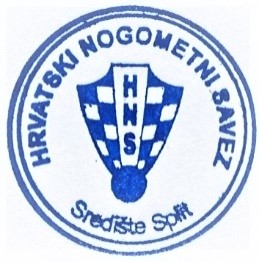 Povjerenik za određivanje sudaca:    Jurica Blažević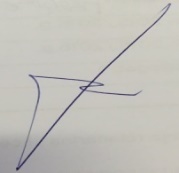 Povjerenik za određivanje sudaca:    Jurica BlaževićPovjerenik za određivanje sudaca:    Jurica BlaževićPovjerenik za određivanje sudaca:    Jurica BlaževićPovjerenik za određivanje sudaca:    Jurica BlaževićPovjerenik za određivanje sudaca:    Jurica BlaževićPovjerenik za određivanje sudaca:    Jurica BlaževićPovjerenik za određivanje sudaca:    Jurica BlaževićPovjerenik za određivanje sudaca:    Jurica BlaževićPovjerenik za određivanje sudaca:    Jurica BlaževićPovjerenik za određivanje sudaca:    Jurica BlaževićPovjerenik za određivanje sudaca:    Jurica BlaževićPovjerenik za određivanje sudaca:    Jurica BlaževićPovjerenik za određivanje sudaca:    Jurica BlaževićPovjerenik za određivanje sudaca:    Jurica BlaževićPovjerenik za određivanje sudaca:    Jurica BlaževićPovjerenik za određivanje sudaca:    Jurica BlaževićPovjerenik za određivanje sudaca:    Jurica BlaževićPovjerenik za određivanje sudaca:    Jurica BlaževićPovjerenik za određivanje sudaca:    Jurica BlaževićPovjerenik za određivanje sudaca:    Jurica BlaževićPovjerenik za određivanje sudaca:    Jurica BlaževićPovjerenik za određivanje sudaca:    Jurica BlaževićPovjerenik za određivanje sudaca:    Jurica BlaževićPovjerenik za određivanje sudaca:    Jurica BlaževićPovjerenik za određivanje sudaca:    Jurica BlaževićPovjerenik za određivanje sudaca:    Jurica BlaževićPovjerenik za određivanje sudaca:    Jurica BlaževićObračun ovjerio:                Obračun ovjerio:                Obračun ovjerio:                Obračun ovjerio:                Obračun ovjerio:                Obračun ovjerio:                Obračun ovjerio:                Obračun ovjerio:                Obračun ovjerio:                Obračun ovjerio:                Obračun ovjerio:                Obračun ovjerio:                Obračun ovjerio:                Obračun ovjerio:                M.Ž.M.Ž.M.Ž.M.Ž.M.Ž.M.Ž.M.Ž.M.Ž.M.Ž.Povjerenik za određivanje sudaca:    Jurica BlaževićPovjerenik za određivanje sudaca:    Jurica BlaževićPovjerenik za određivanje sudaca:    Jurica BlaževićPovjerenik za određivanje sudaca:    Jurica BlaževićPovjerenik za određivanje sudaca:    Jurica BlaževićPovjerenik za određivanje sudaca:    Jurica BlaževićPovjerenik za određivanje sudaca:    Jurica BlaževićPovjerenik za određivanje sudaca:    Jurica BlaževićPovjerenik za određivanje sudaca:    Jurica BlaževićPovjerenik za određivanje sudaca:    Jurica BlaževićPovjerenik za određivanje sudaca:    Jurica BlaževićPovjerenik za određivanje sudaca:    Jurica BlaževićPovjerenik za određivanje sudaca:    Jurica BlaževićPovjerenik za određivanje sudaca:    Jurica BlaževićPovjerenik za određivanje sudaca:    Jurica BlaževićPovjerenik za određivanje sudaca:    Jurica BlaževićPovjerenik za određivanje sudaca:    Jurica BlaževićPovjerenik za određivanje sudaca:    Jurica BlaževićPovjerenik za određivanje sudaca:    Jurica BlaževićPovjerenik za određivanje sudaca:    Jurica BlaževićPovjerenik za određivanje sudaca:    Jurica BlaževićPovjerenik za određivanje sudaca:    Jurica BlaževićPovjerenik za određivanje sudaca:    Jurica BlaževićPovjerenik za određivanje sudaca:    Jurica BlaževićPovjerenik za određivanje sudaca:    Jurica BlaževićPovjerenik za određivanje sudaca:    Jurica BlaževićPovjerenik za određivanje sudaca:    Jurica BlaževićPovjerenik za određivanje sudaca:    Jurica Blažević**************************Povjerenik za određivanje sudaca:    Jurica BlaževićPovjerenik za određivanje sudaca:    Jurica BlaževićPovjerenik za određivanje sudaca:    Jurica BlaževićPovjerenik za određivanje sudaca:    Jurica BlaževićPovjerenik za određivanje sudaca:    Jurica BlaževićPovjerenik za određivanje sudaca:    Jurica BlaževićPovjerenik za određivanje sudaca:    Jurica BlaževićPovjerenik za određivanje sudaca:    Jurica BlaževićPovjerenik za određivanje sudaca:    Jurica BlaževićPovjerenik za određivanje sudaca:    Jurica BlaževićPovjerenik za određivanje sudaca:    Jurica BlaževićPovjerenik za određivanje sudaca:    Jurica BlaževićPovjerenik za određivanje sudaca:    Jurica BlaževićPovjerenik za određivanje sudaca:    Jurica BlaževićPovjerenik za određivanje sudaca:    Jurica BlaževićPovjerenik za određivanje sudaca:    Jurica BlaževićPovjerenik za određivanje sudaca:    Jurica BlaževićPovjerenik za određivanje sudaca:    Jurica BlaževićPovjerenik za određivanje sudaca:    Jurica BlaževićPovjerenik za određivanje sudaca:    Jurica BlaževićPovjerenik za određivanje sudaca:    Jurica BlaževićPovjerenik za određivanje sudaca:    Jurica BlaževićPovjerenik za određivanje sudaca:    Jurica BlaževićPovjerenik za određivanje sudaca:    Jurica BlaževićPovjerenik za određivanje sudaca:    Jurica BlaževićPovjerenik za određivanje sudaca:    Jurica BlaževićPovjerenik za određivanje sudaca:    Jurica BlaževićPovjerenik za određivanje sudaca:    Jurica Blažević(ime i prezime)(ime i prezime)(ime i prezime)(ime i prezime)(ime i prezime)(ime i prezime)(ime i prezime)(ime i prezime)(ime i prezime)(ime i prezime)(ime i prezime)(ime i prezime)(potpis)(potpis)(potpis)(potpis)(potpis)(potpis)(potpis)(potpis)(potpis)(potpis)(potpis)(potpis)(potpis)(potpis)Povjerenik za određivanje sudaca:    Jurica BlaževićPovjerenik za određivanje sudaca:    Jurica BlaževićPovjerenik za određivanje sudaca:    Jurica BlaževićPovjerenik za određivanje sudaca:    Jurica BlaževićPovjerenik za određivanje sudaca:    Jurica BlaževićPovjerenik za određivanje sudaca:    Jurica BlaževićPovjerenik za određivanje sudaca:    Jurica BlaževićPovjerenik za određivanje sudaca:    Jurica BlaževićPovjerenik za određivanje sudaca:    Jurica BlaževićPovjerenik za određivanje sudaca:    Jurica BlaževićPovjerenik za određivanje sudaca:    Jurica BlaževićPovjerenik za određivanje sudaca:    Jurica BlaževićPovjerenik za određivanje sudaca:    Jurica BlaževićPovjerenik za određivanje sudaca:    Jurica BlaževićPovjerenik za određivanje sudaca:    Jurica BlaževićPovjerenik za određivanje sudaca:    Jurica BlaževićPovjerenik za određivanje sudaca:    Jurica BlaževićPovjerenik za određivanje sudaca:    Jurica BlaževićPovjerenik za određivanje sudaca:    Jurica BlaževićPovjerenik za određivanje sudaca:    Jurica BlaževićPovjerenik za određivanje sudaca:    Jurica BlaževićPovjerenik za određivanje sudaca:    Jurica BlaževićPovjerenik za određivanje sudaca:    Jurica BlaževićPovjerenik za određivanje sudaca:    Jurica BlaževićPovjerenik za određivanje sudaca:    Jurica BlaževićPovjerenik za određivanje sudaca:    Jurica BlaževićPovjerenik za određivanje sudaca:    Jurica BlaževićPovjerenik za određivanje sudaca:    Jurica BlaževićPodnositelj obračuna:Podnositelj obračuna:Podnositelj obračuna:Podnositelj obračuna:Podnositelj obračuna:Podnositelj obračuna:Podnositelj obračuna:Podnositelj obračuna:Podnositelj obračuna:Podnositelj obračuna:Podnositelj obračuna:Podnositelj obračuna:Podnositelj obračuna:Podnositelj obračuna:Podnositelj obračuna:Podnositelj obračuna:Podnositelj obračuna:Podnositelj obračuna:Podnositelj obračuna:Podnositelj obračuna:Podnositelj obračuna:Podnositelj obračuna:Podnositelj obračuna:Podnositelj obračuna:Podnositelj obračuna:Podnositelj obračuna:Povjerenik za određivanje sudaca:    Jurica BlaževićPovjerenik za određivanje sudaca:    Jurica BlaževićPovjerenik za određivanje sudaca:    Jurica BlaževićPovjerenik za određivanje sudaca:    Jurica BlaževićPovjerenik za određivanje sudaca:    Jurica BlaževićPovjerenik za određivanje sudaca:    Jurica BlaževićPovjerenik za određivanje sudaca:    Jurica BlaževićPovjerenik za određivanje sudaca:    Jurica BlaževićPovjerenik za određivanje sudaca:    Jurica BlaževićPovjerenik za određivanje sudaca:    Jurica BlaževićPovjerenik za određivanje sudaca:    Jurica BlaževićPovjerenik za određivanje sudaca:    Jurica BlaževićPovjerenik za određivanje sudaca:    Jurica BlaževićPovjerenik za određivanje sudaca:    Jurica BlaževićPovjerenik za određivanje sudaca:    Jurica BlaževićPovjerenik za određivanje sudaca:    Jurica BlaževićPovjerenik za određivanje sudaca:    Jurica BlaževićPovjerenik za određivanje sudaca:    Jurica BlaževićPovjerenik za određivanje sudaca:    Jurica BlaževićPovjerenik za određivanje sudaca:    Jurica BlaževićPovjerenik za određivanje sudaca:    Jurica BlaževićPovjerenik za određivanje sudaca:    Jurica BlaževićPovjerenik za određivanje sudaca:    Jurica BlaževićPovjerenik za određivanje sudaca:    Jurica BlaževićPovjerenik za određivanje sudaca:    Jurica BlaževićPovjerenik za određivanje sudaca:    Jurica BlaževićPovjerenik za određivanje sudaca:    Jurica BlaževićPovjerenik za određivanje sudaca:    Jurica Blažević**************************Povjerenik za određivanje sudaca:    Jurica BlaževićPovjerenik za određivanje sudaca:    Jurica BlaževićPovjerenik za određivanje sudaca:    Jurica BlaževićPovjerenik za određivanje sudaca:    Jurica BlaževićPovjerenik za određivanje sudaca:    Jurica BlaževićPovjerenik za određivanje sudaca:    Jurica BlaževićPovjerenik za određivanje sudaca:    Jurica BlaževićPovjerenik za određivanje sudaca:    Jurica BlaževićPovjerenik za određivanje sudaca:    Jurica BlaževićPovjerenik za određivanje sudaca:    Jurica BlaževićPovjerenik za određivanje sudaca:    Jurica BlaževićPovjerenik za određivanje sudaca:    Jurica BlaževićPovjerenik za određivanje sudaca:    Jurica BlaževićPovjerenik za određivanje sudaca:    Jurica BlaževićPovjerenik za određivanje sudaca:    Jurica BlaževićPovjerenik za određivanje sudaca:    Jurica BlaževićPovjerenik za određivanje sudaca:    Jurica BlaževićPovjerenik za određivanje sudaca:    Jurica BlaževićPovjerenik za određivanje sudaca:    Jurica BlaževićPovjerenik za određivanje sudaca:    Jurica BlaževićPovjerenik za određivanje sudaca:    Jurica BlaževićPovjerenik za određivanje sudaca:    Jurica BlaževićPovjerenik za određivanje sudaca:    Jurica BlaževićPovjerenik za određivanje sudaca:    Jurica BlaževićPovjerenik za određivanje sudaca:    Jurica BlaževićPovjerenik za određivanje sudaca:    Jurica BlaževićPovjerenik za određivanje sudaca:    Jurica BlaževićPovjerenik za određivanje sudaca:    Jurica Blažević(ime i prezime)(ime i prezime)(ime i prezime)(ime i prezime)(ime i prezime)(ime i prezime)(ime i prezime)(ime i prezime)(ime i prezime)(ime i prezime)(ime i prezime)(ime i prezime)(potpis)(potpis)(potpis)(potpis)(potpis)(potpis)(potpis)(potpis)(potpis)(potpis)(potpis)(potpis)(potpis)(potpis)Povjerenik za određivanje sudaca:    Jurica BlaževićPovjerenik za određivanje sudaca:    Jurica BlaževićPovjerenik za određivanje sudaca:    Jurica BlaževićPovjerenik za određivanje sudaca:    Jurica BlaževićPovjerenik za određivanje sudaca:    Jurica BlaževićPovjerenik za određivanje sudaca:    Jurica BlaževićPovjerenik za određivanje sudaca:    Jurica BlaževićPovjerenik za određivanje sudaca:    Jurica BlaževićPovjerenik za određivanje sudaca:    Jurica BlaževićPovjerenik za određivanje sudaca:    Jurica BlaževićPovjerenik za određivanje sudaca:    Jurica BlaževićPovjerenik za određivanje sudaca:    Jurica BlaževićPovjerenik za određivanje sudaca:    Jurica BlaževićPovjerenik za određivanje sudaca:    Jurica BlaževićPovjerenik za određivanje sudaca:    Jurica BlaževićPovjerenik za određivanje sudaca:    Jurica BlaževićPovjerenik za određivanje sudaca:    Jurica BlaževićPovjerenik za određivanje sudaca:    Jurica BlaževićPovjerenik za određivanje sudaca:    Jurica BlaževićPovjerenik za određivanje sudaca:    Jurica BlaževićPovjerenik za određivanje sudaca:    Jurica BlaževićPovjerenik za određivanje sudaca:    Jurica BlaževićPovjerenik za određivanje sudaca:    Jurica BlaževićPovjerenik za određivanje sudaca:    Jurica BlaževićPovjerenik za određivanje sudaca:    Jurica BlaževićPovjerenik za određivanje sudaca:    Jurica BlaževićPovjerenik za određivanje sudaca:    Jurica BlaževićPovjerenik za određivanje sudaca:    Jurica Blažević